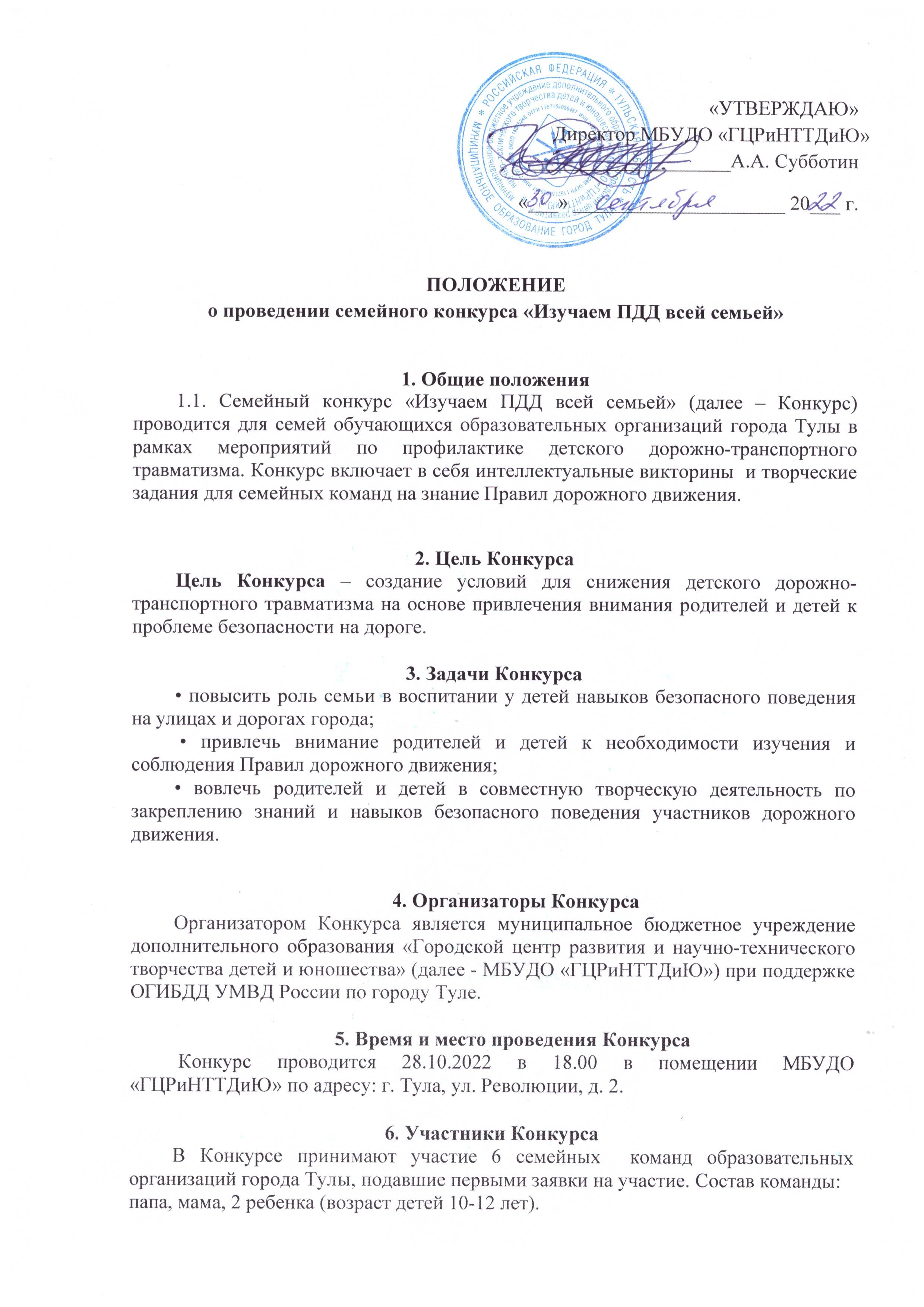 Заявки на участие в Конкурсе (Приложение 1) и согласие на обработку персональных данных (Приложение 2) подаются в срок до 25 октября 2022 года на электронную почту   tula-gcrt@tularegion.orgКонт. тел. 8(4872) 50-50-84, педагоги - организаторы Лаврентьева Евгения Евгеньевна, Тарасова Ирина Валентиновна.7.Условия проведения КонкурсаУчастникам Конкурса необходимо знать:Правила дорожного движения для пешеходов, велосипедистов, общие правила для всех.Дорожные знаки: название, значение, классификацию.Сигналы светофора.Транспорт: виды транспорта, сказочный транспорт.Общие вопросы.         8. Обеспечение безопасности проведения КонкурсаОтветственность за безопасность Конкурса и применяемого оборудования при проведении мероприятия возлагается на педагога-организатора МБУДО «ГЦРиНТТДиЮ» И.В. Тарасову. Ответственность за жизнь и здоровье детей в пути к месту проведения Конкурса и обратно, за  соответствующую подготовку участников мероприятия несут руководители команд. Руководителям команд особое внимание необходимо уделить:проведению предварительного целевого инструктажа участников команд с последующей записью в журнале установленного образца;-  организованной доставке участников к месту проведения мероприятия и к назначенному пункту после его окончания.                                               9. Подведение итогов КонкурсаПо итогам Конкурса будут определены лучшие семейные команды в номинациях:«Победители семейного конкурса «Изучаем ПДД всей семьей»;«Знатоки ПДД»;«Самая сплоченная семья»;«Самая креативная семья»;«Семья грамотных пешеходов»;«Самая дисциплинированная семья на дороге».Приложение 1 к Положениюо проведении семейного конкурса «Изучаем ПДД всей семьей»Заявкана участие в семейном конкурсе  «Изучаем ПДД всей семьей»» Команда ОУ ___________________________________________________________  Ф.И.О. ответственного  педагога________________________________________________________________ Контактный телефон педагога (мобильный)____________________________________________________________ Адрес электронной почты__________________________________________________________________ Участники команды: ФИО руководителя        __________________                             _______________                                                                                                           (подпись)Дата 					М.П.Приложение 2к Положениюо проведении семейного конкурса «Изучаем ПДД всей семьей»Заявление о согласии на использование персональных данныхЯ,_____________________________________________________________________,                 (Ф.И.О. законного представителя несовершеннолетнего гражданина)Я согласен(а), что персональные данные моих несовершеннолетних детей будут использоваться при организации, проведении и подведении итогов семейного конкурса «Изучаем ПДД всей семьей», а также для размещения итоговой информации на официальных сайтах управления образования администрации города Тулы и муниципального бюджетного учреждения дополнительного образования «Городской центр развития и научно-технического творчества детей и юношества». Разрешаю проведение фото- и видеосъемки моих детей во время проведения мероприятия и использование изображений при наполнении информационных ресурсов.Я проинформирован(а), что под обработкой персональных данных понимаются действия (операции) с персональными данными, включая сбор, систематизацию, накопление, хранение, уточнение (обновление, изменение), использование, распространение (в том числе передачу), обезличивание, блокирование. Уничтожение персональных данных производится Оператором в рамках исполнения действующего законодательства Российской Федерации.Настоящее согласие действует со дня подписания до дня отзыва
в письменной форме. Согласие на обработку персональных данных может быть отозвано субъектом   персональных данных в любой момент на основании письменного заявления, поданного в адрес МБУДО «ГЦРиНТТДиЮ» (300041, г. Тула, ул. Революции, д.2).№ п/пФамилия семьиПапаМамаДети, возраств соответствии с требованиями ст.9 Федерального закона РФ от 27 июля 2006 № 152-ФЗ «О персональных данных» подтверждаю свое согласие на обработку муниципальным бюджетным учреждением дополнительного образования «Городской центр развития и научно-технического творчества детей и юношества» (далее - Оператор) персональных данных (фамилии, имени, отчества, даты рождения, адреса, наименования образовательной организации, класса (группы) моего(ей) несовершеннолетнего(ей) сына(дочери): ________________________________________________________________,(Ф.И.О. несовершеннолетнего гражданина)(Ф.И.О. несовершеннолетнего гражданина)(документ, удостоверяющий личность несовершеннолетнего гражданина, серия, номер, кем и когда выдан)_________________________________________________________(Дата)(Фамилия, инициалы, законного представителя несовершеннолетнего гражданина(Подпись)